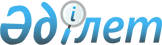 Об изменении границ города Шу, аульного округа Толеби и сельского округа Алга Шуского районаПостановление акимата Жамбылской области от 29 мая 2008 года N 181 и Решение маслихата Жамбылской области от 06 июня 2008 года N 6-8. Зарегистрировано Департаментом юстиции Жамбылской области 16 июля 2008 года за номером 1710

      В соответствии с подпунктом 4 пункта 1 статьи 6 Закона Республики Казахстан от 23 января 2001 года "О местном государственном управлении в Республике Казахстан", с подпунктом 2) статьи 11 Закона Республики Казахстан "Об административно-территориальном устройстве Республики Казахстан" от 8 декабря 1993 года и статьи 108 Земельного Кодекса Республики Казахстан, на основании постановления Шуского районного акимата от 11 апреля 2008 года N 2 и решения Шуского районного маслихата от 11 апреля 2008 года N 7-5 акимат области ПОСТАНОВИЛ и областной маслихат РЕШИЛ: 

      1. Изменить границы города Шу, аульного округа Толеби и сельского округа Алга Шуского района включив в административные границы города Шу 367 гектаров из аульного округа Толеби и 496,2 гектаров земель из сельского округа Алга. 

      2. Настоящий нормативный правовой акт приобретает силу после государственной регистрации в органах юстиции и вводится в действие по истечении десяти календарных дней со дня его первого официального опубликования.

      

      Аким области                               Б. ЖЕКСЕМБИН

      Секретарь областного маслихата             А. АСИЛЬБЕКОВ 
					© 2012. РГП на ПХВ «Институт законодательства и правовой информации Республики Казахстан» Министерства юстиции Республики Казахстан
				